Ventures Officers Association 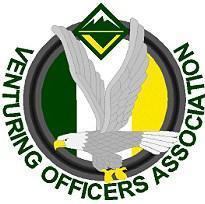 Meeting Minutes January 25, 2019Attendees Youth: Jadah F. PresidentAlan P. VP of TrainingTyler G. TreasurerMark W. VP of AdministrationBryton F. HistorianAdults:Ashley F.Officers’ Discussion: Led by Jadah Foltz Intro: Meeting  7:00The End: Conclusion  8:38KodiakNeed a teacher for inclossiveness classPlan a skitFlag every dayCooking on trek nightPropance tank Helmets providedHow much?Bear clawsBlack, Grey , and  Brown paintInclude map to plot feildPoint A + BTrek FeildWalmart FoodVSWJadah needs to send ashley shopping listService projectTree cuttingNeed more timeMaybe trolley?Hour and a half per group2 groups in the morningA and B - Kayaking and bikingC and D - Geo and sevicelunchswitch groupsMisc.Crew engagmentneed to keep better record on who we talk toService Project once a monthinvite presidents and advisors to sevice projectStarting in March 2nd meeting, start emailing peopleMembership and program report/ JTENeed to regester for University of ScoutingBudget Mark calls peopleJadah visits crewleverage Bryton to call and talk to gainsville crewsJadah needs to talk to echoketee rangerName:Jasmin Williams, Secretary Next meeting:  Feburary 6, 2019, 7:00-8:30pm, 